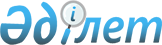 Қазақстан Республикасы Энергетика және минералдық ресурстар министрінің кейбір бұйрықтарының күшін жою туралыҚазақстан Республикасы Инвестициялар және даму министрінің м.а. 2015 жылғы 28 мамырдағы № 647 бұйрығы

      «Нормативтік құқықтық актілер туралы» 1998 жылғы 24 наурыздағы Қазақстан Республикасы Заңының 21-1-бабына сәйкес БҰЙЫРАМЫН:



      1. Мыналардың:



      1) «Кен орындарын жерасты ұңғылап және үймелеп шаймалау тәсілдерімен игерудің өнеркәсіптік қауіпсіздік ережесін бекіту туралы» Қазақстан Республикасы Энергетика және минералдық ресурстар министрінің 2006 жылғы 6 наурыздағы N 79 бұйрығының (Қазақстан Республикасының нормативтік-құқықтық актілерді мемлекеттік тіркеу тізілімінде № 4170 болып тіркелген, Қазақстан Республикасының нормативтік құқықтық актілер Бюллетені, 2006 ж. қараша, № 16, 227-құжатта жарияланған);



      2) «Кен орындарын жерасты ұңғылап және үймелеп шаймалау тәсілдерімен игерудің өнеркәсіптік қауіпсіздік ережесін бекіту туралы» Қазақстан Республикасы Энергетика және минералдық ресурстар министрінің 2006 жылғы 6 наурыздағы № 79 бұйрығына өзгерістер мен толықтырулар енгізу туралы» (Қазақстан Республикасының нормативтік-құқықтық актілерді мемлекеттік тіркеу тізілімінде № 6044 болып тіркелген, «Егемен Қазақстан 2010 ж. 13 наурызда № 94-95 (25941) жарияланған) күші жойылды деп танылсын.



      2. Қазақстан Республикасы Инвестициялар және даму министрлігінің Индустриялық даму және өнеркәсіптік қауіпсіздік комитеті (А.Қ. Ержанов):



      1) осы бұйрық жөнінде Қазақстан Республикасы Әділет министрлігін заңнамада белгіленген тәртіппен хабардар етсін;



      2) осы бұйрықты Қазақстан Республикасы Инвестициялар және даму министрлігінің интернет-ресурсында жариялауды және мемлекеттік органдардың интранет-порталында орналастыруды қамтамасыз етсін.



      3. Осы бұйрықтың орындалуын бақылау жетекшілік ететін Қазақстан Республикасының Инвестициялар және даму вице-министріне жүктелсін. 



      4. Осы бұйрық қол қойылған күнінен бастап күшіне енеді.      Қазақстан Республикасының

      Инвестициялар және даму

      министрінің міндетін атқарушы                            А. Рау      «КЕЛІСІЛДІ»

      Қазақстан Республикасының

      Денсаулық сақтау және әлеуметтік

      даму министрі

      ______________ Т. Дүйсенова

      2015 жылғы 17 маусым      «КЕЛІСІЛДІ»

      Қазақстан Республикасының

      Ішкі істер министрі

      _____________ Қ. Қасымов

      2015 жылғы 12 маусым      «КЕЛІСІЛДІ»

      Қазақстан Республикасының

      Энергетика министрі

      ____________ В. Школьник

      2015 жылғы 4 маусым
					© 2012. Қазақстан Республикасы Әділет министрлігінің «Қазақстан Республикасының Заңнама және құқықтық ақпарат институты» ШЖҚ РМК
				